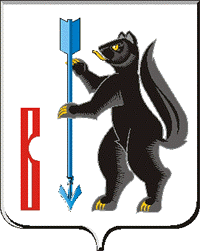 АДМИНИСТРАЦИЯГОРОДСКОГО ОКРУГА ВЕРХОТУРСКИЙП О С Т А Н О В Л Е Н И Еот 09.03.2016г. № 190г. ВерхотурьеО внесении изменений в постановление Администрации городского округа Верхотурский № 93 от 09.02.2015года «Об утверждении административного регламента по предоставлению муниципальной услуги«Предоставление гражданам жилых помещений в связи с переселением их из ветхого жилищного фонда и зон застройки (сноса)»	В соответствии с Жилищным кодексом Российской Федерации, статьей 16 Федерального закона от 06.10.2003 N 131-ФЗ «Об общих принципах организации местного самоуправления в Российской Федерации», Федеральным законом от 27.07.2010 N 210-ФЗ «Об организации предоставления государственных и муниципальных услуг», руководствуясь статьей 26 Устава городского округа Верхотурский, ПОСТАНОВЛЯЮ:	1.Пункт 1.1 раздела 1 дополнить следующим текстом:  «Жилищный фонд – совокупность всех жилых помещений, находящихся на территории Российской Федерации.В зависимости от формы собственности жилищный фонд подразделяется на:        Частный жилищный фонд – совокупность жилых помещений, находящихся в собственности граждан и  в собственности юридических лиц;        Государственный жилищный фонд – совокупность жилых помещений, принадлежащих на праве собственности  Российской Федерации (жилищный фонд Российской Федерации), и жилых помещений, принадлежащих на праве собственности субъектам Российской Федерации (жилищный фонд субъектов Российской Федерации);Муниципальный жилищный фонд – совокупность жилых помещений, принадлежащих на праве собственности муниципальным образованиям.». 2.Пункт 1.2. раздела 1 дополнить следующими нормативными документами: «Постановление Правительства Российской Федерации от 21 мая 2005 года N 315 «Об утверждении Типового договора социального найма жилого помещения;«Постановление Правительства Российской Федерации от 28 января 2006 года N 47 «Об утверждении Положения о признании помещения жилым помещением, жилого помещения непригодным для проживания и многоквартирного дома аварийным и подлежащим сносу или реконструкции.».3.Опубликовать настоящее постановление в информационном бюллетене «Верхотурская неделя» и разместить на официальном сайте городского округа Верхотурский.	4.МКУ «Служба заказчика» городского округа Верхотурский (Мошкина И.В.) внести сведения о муниципальной услуге в Реестр государственных услуг.5.Контроль исполнения настоящего постановления возложить на заместителя главы Администрации городского округа Верхотурский по социальным вопросам Бердникову Н.Ю.И.о. главы Администрациигородского округа Верхотурский                                                     А.В. Храмцов